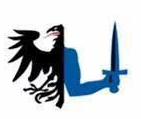 Connacht Championships 2019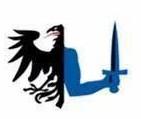                           Renmore Sports Complex - 17th November 2019Date                           	 17th November 2019Venue                        	 Renmore Sports Complex, Rowan Avenue, GalwayOrganiser                    		Renmore Judo Club e-mail: renmorejudoclub@gmail.com    Tel:  089 434 9757Entries                         		The only method of entry available is online:please follow the attached link:https://www.onlineentries.co.uk/events/connacht/20191117.php  There are NO ENTRIES on the day & this includes additional categories.  Please be advised that the closing date for entries will be Friday 8th November 2019 midnight. The online entry system will automatically shut down when close date has passed. There will be no late entries accepted.Draw                            		Will be done prior to the event.Competition Mode 			All competitors will have a minimum of two fights and either the pool system or double reperchage shall be used. Judogi    &    Judogi		Control			This competition is only for members of the Connacht Judo Clubs.Women must wear a white non-transparent t-shirt. Bras must not have any hard pieces. Long hair must be tied up with the appropriate elastic band. Make up and jewelry are prohibited. Nails should be cut short. The judogi control will be performed by the referees.Footwear must be worn in the arena at all times other than when competing.Insurance                    		Each club is responsible for insuring its competitors against injury and third-party risk during the relevant period. Renmore    Judo Club, Connacht Judo Council and The Irish Judo Association will not accept any liability for any loss or damage howsoever arising.ENTRY FEES WILL NOT BE REFUNDED EXCEPT WHERE NO FIGHTS ARE AVAILABLE – ENTRY LIST WILL BE PUBLISHED IN ADVANCE TO ALLOW FOR WITHDRAWAL Categories are subject to amalgamation dependant on entryPoints Scoring Event for KYU, Senior and Cadet gradesThe online entry fees for this event are (in PayPal fee): 		 Minor, Pre-Cadet & Cadet €15.53Juniors € 20.70
 Seniors €25.88 Saturday 16th  November 2019                  Official Weigh-in for All Categories                                                   13.30 – 14.30Venue: Renmore Sports Complex, Rowan Ave, GalwayThere will be no weight tolerance for Seniors and Juniors. A weight tolerance of 0.5kg will be given to Minor, Pre-Cadet & Cadet Men and 0.6kg for Minor, Pre-Cadet & Cadet Women. All judoka must present appropriately attired for the weigh-in.Sunday 17th November 2019                     Official Weigh-in for Minors, Pre-Cadets, Cadets                          09.00 – 09.45                                                                         Official Weigh-in for Juniors, Seniors                  		             11.00 -  11.45 Venue: Renmore Sports Complex, Rowan Ave, Galway There will be no weight tolerance for Seniors and Juniors. A           weight tolerance of 0.5kg will be given to Minor, Pre-Cadet & Cadet Males and 0.6kg for Minor, Pre-Cadet & Cadet Females.Competition for Minors & Pre-Cadets should not start earlier than 10.00amCompetition for Cadets should not start earlier than 12.00pmCompetition for Juniors & Seniors should not start earlier than 1.00pmPresentation of medals will take place after each section is completed. Judoka must be present to obtain medals and must wear correct attire. Please note times may be subject to change, any amendments will be communicated asap.CategoriesMINORS  2007, 2008, 2009, 2010, 2011NO ARMLOCKS OR STRANGLES ALLOWEDMaleFemale-24kgs, -27kgs, -30kgs, -34kgs, -38kgs, -42kgs, -46kgs, +46kgs-24kgs, -28kgs, -32kgs, -36kgs, -40kgs, -44kgs, -48kgs, +48kgsPRE-CADETS  2005, 2006NO ARMLOCKS OR STRANGLES ALLOWEDMaleFemale-30kgs, -34kgs, -38kgs, -42kgs, -46kgs, -50kgs, -55kgs, -60kgs, -66kgs, +66kgs-32kgs, -36kgs, -40kgs, -44kgs, -48kgs, -52kgs, -57kgs, -63kgs, +63kgsCADETS  2002, 2003, 2004MaleFemale-34kgs, -38kgs, -42kgs, -46kgs, -50kgs, -55kgs, -60kgs, -66kgs, -73kgs, +73kgs-36kgs, -40kgs, -44kgs, -48kgs, -52kgs, -57kgs, -63kgs, +63kgsJUNIORS /SENIORS Born 2001 & beforeMaleFemale-50kgs, -55kgs, -60kgs, -66kgs, -73kgs, -81kgs, -90kgs, -100kgs, +100kgs,  Middle kyu, green/blue belts-44kgs, -48kgs, -52kgs, -57kgs, -63kgs, -70kgs, -70kgs, +78kgs,   Middle kyu, green/blue belts